Unsere Sammelstelle: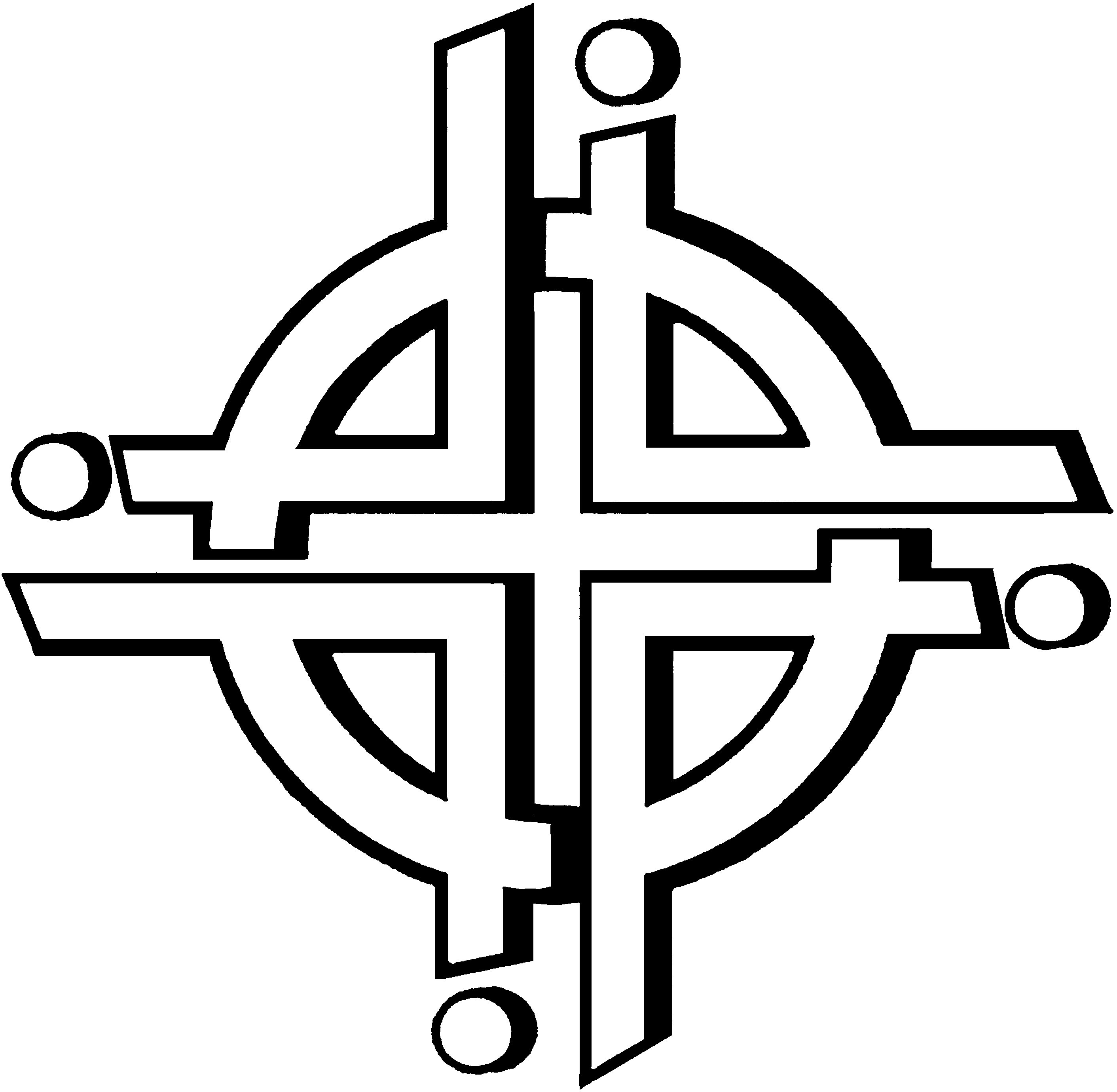 Organisation XYXY StraßePLZ Ort